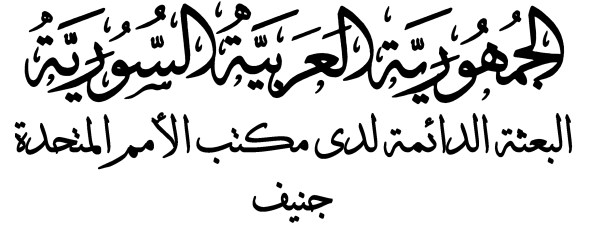 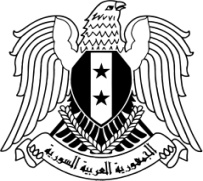 بيان  السفير حسام الدين آلاالمندوب الدائم للجمهورية العربية السويةخلالمناقشة التقرير  الوطني لجمهورية فنزويلا البوليفاريةآلية الاستعراض الدوري الشامل - الدورة 40Statement by H.E Ambassador Hussam Eldin AalaPermanent Representative of the Syrian Arab Republic to the United Nations Office and other International Organizations in GenevaDuring the Universal Periodic ReviewOf Bolivarian Republic of Venezuelaالسيد الرئيسترحب الجمهورية العربية العربية السورية بوفد جمهورية فنزويلا البوليفارية برئاسة معالي السيدة ديلسي رودريغيز نائبة رئيس الجمهورية، وتثني على التقرير الوطني وعلى التقدم في تنفيذ توصيات الدورة السابقة وجهود فنزويلا في تحقيق التنمية الإقتصادية والإجتماعية وتوفير الرعاية لمواطنيها.. تدعو سوريا إلى الرفع الفوري للتدابير القسرية الأحادية غير الأخلاقية المفروضة على فنزويلا وتطالب بالتوقف عن التدخل في شؤونها الداخلية واحترام سيادتها وخيارات شعبها . وتوصي بما يلي:الاستمرار في سياسات مواجهة العدوان الاقتصادي وتوثيق الإجراءات القسرية الانفرادية التي تستهدف الشعب الفنزويلي وتنتهك طائفة واسعة من حقوق الإنسان، .الاستمرار في تطوير آليات الحماية الاجتماعية للأشخاص من نظام الإعانات الشهرية لمواجهة الحرب الاقتصادية والتدابير الأحادية القسرية.Mr. presidentThe Syrian Arab Republic welcomes the delegation of the Bolivarian Republic of Venezuela headed by Her Excellency Mrs. Delcy Rodriguez, Vice President of the Republic, and commends the national report and the progress in implementing the recommendations of the previous session and Venezuela’s efforts in achieving economic and social development and providing care for its citizens.Syria calls for the immediate lifting of immoral unilateral coercive measures imposed on Venezuela, demands to stop interference in its internal affairs and to respect its sovereignty and the choices of its people. Syria recommends:1.  Continue the policies of confronting economic aggression and documenting unilateral coercive measures that target the Venezuelan people and violate a wide range of human rights.2. Continue to develop social protection mechanisms for people through the monthly subsidies system to confront the economic war and coercive unilateral measures.